	Informer et accompagner les professionnels de l’éducation 	CYCLES 2 3 4ÉDUCATION PHYSIQUE ET SPORTIVELes ressources pour construire l’enseignementChamp d’apprentissage « S’exprimer devant les autres par une prestation artistique ou acrobatique »Bâtir un module d’apprentissage en danse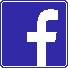 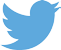 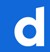 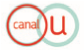 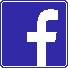 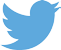 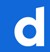 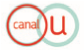 Retrouvez Éduscol sureduscol.education.fr/ressources-2016 - Ministère de l’Éducation nationale, de l’Enseignement supérieur et de la Recherche - Mars 20161RÈGLES CONSTITUTIVES DES MODALITÉS  D’ÉVALUATIONCE QU’IL Y A À APPRENDREREPÈRES D’EXPRESSION DE LA COMPÉTENCEPour le premier degré :Élève danseurNe connait pas les possibilités de son corps comme outil de langage.Ne perçoit pas le ressenti de son corps. Se limite à une gestuelle quotidienne ou stéréotypée.S’engage difficilement à enrichir sa motricité. N’ose pas montrer sa prestation.N’a pas encore construit de relation à l’autre et aux autres.Élève chorégrapheNe sait pas construire avec les autres une prestation chorégraphique.Élève spectateurRéalise mais ne sait pas encore apprécier une prestation.Pour le premier degréUtiliser le vocabulaire usuel de son corps pour : reproduire une forme ou position corporelle (mimer son partenaire, reproduire une forme corporelle, dessinée, peinte, etc.) ;exprimer un sentiment, une notion (poids, lenteur, ),  une évocation sonore, etc.Enrichir ce vocabulaire gestuel par d’autres formes que spontanées :,en se dotant d’une variété gestuelle à partir de partenaires ou d’une création personnelle incitée ;en introduisant un travail à deux, à plusieurs, etc.Enrichir sa motricité par la dissociation des mouvements entre les différentes parties de son corps :centrer le travail sur une variété d’expression sur telle  ou telle partie du corps : le visage, les bras, le port de tête, la main, etc., tout en utilisant les inducteurs cités  et d’autres ;favoriser l’indépendance des zones corporelles : la dissociation du haut du corps et du bas du corps : mouvoir l’un sans l’autre, avec l’autre, combiner un travail ordinaire de l’un avec un travail extra-ordinaire pour l’autre, etc.Pour le premier degré :N’ose pas se montrer dans ses prestations :se limite à quelques gestes de son corps ;des gestes « parasites » révélateurs de gêne (se recoiffer, tirer sur son pull…) viennent perturber la prestation. S’engage et réalise seul ou collectivement des prestations selon un vocabulaire encore quotidien et stéréotypé.Étape 1L’élève a réussi à faire un « premier pas » dans le travail aux côtés d’un groupe d’élèves. Il rencontre des difficultés à créer et à présenter devant ses camarades une prestation artistique. L’élève a du mal à parler de son ressenti et à identifier les émotions étudiées sans se mettre en colère ou sans pleurer. L’élève s’engage dans des formes corporelles risquées peu adaptées à ses ressources et à celles de ses camarades.À dépassé l’usage de sa motricité stéréotypée ou quotidienne et y inclut des formes corporelles personnelles.  Il participe au travail collectif de son groupe.Dispose d’un vocabulaire enrichi et d’une forme d’expression encore modeste qu’il met au service de la composition du groupe.Étape 2 L’élève a réussi à s’engager aux côtés d’un groupe d’élèves sans cependant être capable d’affirmer des choix individuels. Il a réussi à créer et à présenter une prestation artistique devant ses camarades de façon timide ou non assumée. L’élève a réussi à parler de manière sommaire de son ressenti et à identifier les émotions étudiées sans cependant différencier les nuances. L’élève s’engage dans des formes corporelles qui correspondent à ses ressources et à celles de ses camarades.eduscol.education.fr/ressources-2016 - Ministère de l’Éducation nationale, de l’Enseignement supérieur et de la Recherche - Mars 20162	CYCLE          I  ÉDUCATION PHYSIQUE ET SPORTIVE  I 3	les ressources pour construire l’enseignementChamp d’apprentissage « S’exprimer devant les autres par une prestation artistique ou acrobatique »RÈGLES CONSTITUTIVES DES MODALITÉS  D’ÉVALUATIONCE QU’IL Y A À APPRENDREREPÈRES D’EXPRESSION DE LA COMPÉTENCEPour le second degréConstruire un langage avec son corpsFavoriser la dissociation entre deux parties de son corps : ex : le poignet et le bras ou son corps et un objet extérieur :  ex : mouvoir un objet ou le rendre immobile alors que le reste du corps se déplace.Enrichir sa motricité en manipulant l’espace (intérieur et extérieur au corps, proche ou lointain, scénique), le volume occupé (sortir du debout pour passer au sol tout particulièrement, etc).Enrichir sa motricité en jouant sur les contrastes temporels (la pulsation, le tempo - le lent, le vite, le saccadé, le séquentiel -, etc.) et l’énergie utilisée (impulsivité / continuité / discontinuité ; contraction / relâchement ; force / émotion).Développer son pouvoir expressif corporel par la pratique de la danse :-  enrichir l’expression pour passer d’un vocabulaire usuel affiné et précis à un vocabulaire corporel expressif mais aussi symbolique.Construire une continuité entre les éléments pour élaborer puis réaliser une prestation organisée (temps, espace, partenaires).Construire un langage avec les autres :dépasser les actions individuelles et accepter d’entrer dans une relation d’interactions avec les partenaires. Composer avec les autres ;coopérer pour réaliser un projet chorégraphique à plusieurs en faisant des choix négociés ;participer à un projet collectif artistique dans le respect de chacun ;communiquer et coopérer de manière efficace au sein d’un petit groupe de travail. Assumer les responsabilités liées aux différents rôles : danseur, chorégraphe, observateur, spectateur. Savoir utiliser les composantes des trois langages pour contribuer à observer, aider, évaluer et apprécier en tant que spectateur. L’élève est engagé et associe à un vocabulaire personnel une forme d’expression motrice. Il est capable de mémoriser, présenter seul ou à plusieurs sa contribution.Pour le second degréLors de sa prestation, l’élève est capable d’utiliser une motricité et un registre d’expression (formes corporelles, vocabulaire) qui font écho à ses ressources personnelles et non à une imitation. L’avancée principale porte sur sa contribution qualitative à la réalisation de la chorégraphie collective. Sa prestation est incluse dans celle du groupe, sa capacité à analyser son ressenti est disponible. Il contribue avec l’enseignant  à l’évaluation des autres prestations.Étape 3L’élève a réussi à s’engager aux côtés d’un groupe d’élèves en étant capable d’affirmer des choix individuels. Il a réussi à créer et à présenter une prestation artistique devant ses camarades de façon assumée. L’élève a réussi à parler de son ressenti et à identifier les émotions étudiées en utilisant un vocabulaire approprié et  nuancé. L’élève s’engage dans des formes corporelles qui correspondent à ses ressources et à celles de ses camarades, il fait preuve de vigilance. C’est l’enrichissement de la capacité à assurer les différents rôles qui attestent des acquisitions. La capacité à observer et juger répond à la capacité de proposer, d’imaginer et de composer. L’élève entre dans le registre du danseur qui devient un peu plus « chorégraphe » (je propose, j’écoute, j’intègre et j’accepte) et un peu plus « spectateur averti » qui sait un peu analyser le faire et le dire. Il contribue à l’évaluation des autres prestations.Étape 4L’élève a réussi à s’engager aux côtés d’un groupe d’élèves en étant capable d’affirmer des choix individuels et en étant une force de proposition pour le groupe. Il a réussi à créer et à présenter une prestation artistique devant ses camarades de façon assumée voire surprenante. L’élève a réussi à parler de son ressenti et à identifier les émotions étudiées en utilisant un vocabulaire riche et nuancé ; il nourrit les débats et les échanges. L’élève s’engage dans des formes corporelles qui correspondent à ses ressources et à celles de ses camarades ; il est capable d’identifier pour le groupe les situations à risque. 